Publicado en Madrid el 26/09/2023 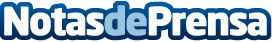 Los españoles invierten 70 euros al mes en trasterosEn España se alquilan minialmacenes por un promedio de 11 meses al año según la Asociación Española de Self Storage (AESS)Datos de contacto:Rafael AlcarazIntro Ibérica/Director de Cuentas914351286Nota de prensa publicada en: https://www.notasdeprensa.es/los-espanoles-invierten-70-euros-al-mes-en Categorias: Nacional Logística Hogar http://www.notasdeprensa.es